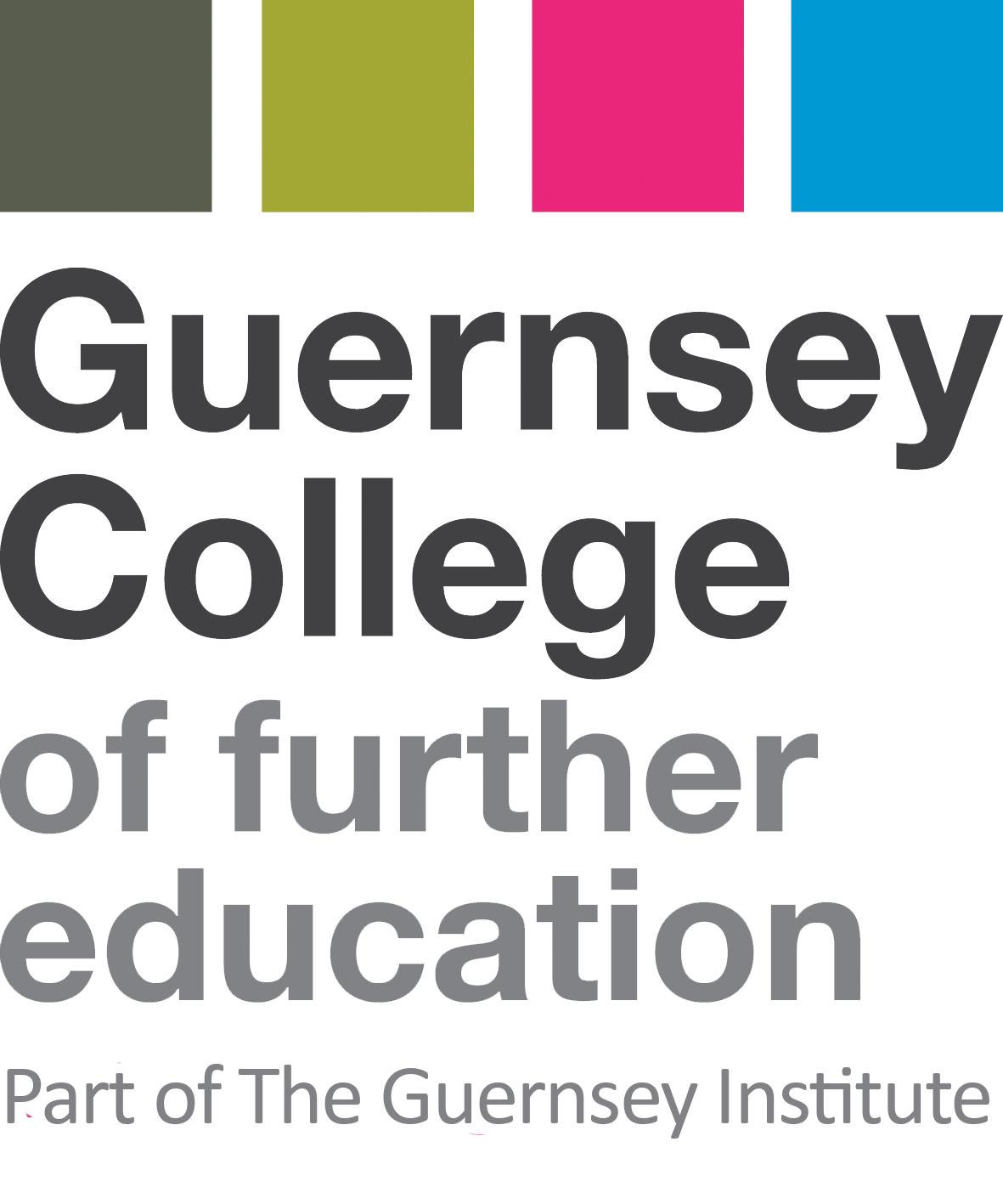 Introductory AssignmentOffice AdministrationThese tasks will help you start thinking about the key skills we will be developing in the year ahead.Learning Outcomes: to identify different types of business document and when they might be used to give examples of when to use a formal or informal communication styleto describe different activities carried out by administratorsTask 1: Different types of business documents and when they might be usedLearning outcome: to identify different types of business document and when they might be usedYou will come into contact with many different types of business documents once you start work.  Some of these are listed below.  Please put together a short PowerPoint (or Google Slides) which should include:A definition of each document, put in language you understandInclude an advantage and disadvantage of each documentGive an example of when you might use that document Business letter  	Memo     	Email     	Notice    	AdvertisementTask 2: Using formal and informal communication stylesLearning outcome: to give examples of when to use a formal or informal communication styleIn a general office, you will send out many different documents, external and internal, during the working day. Some of these use a formal style of communication, while others use an informal communication style.Write a short definition of formal and informal communication and complete the table on the next page to state the style of communication (formal or informal) that should be used for each example and give reasons for your choice of communication style.Formal communication is:Informal communication is:Task 3: Activities carried out by administratorsLearning Outcome: to describe different activities carried out by administratorsWorking in administration can involve a wide range of tasks.  Please choose 5 tasks that would be common to ANY type of junior role in an office, describe each activity, what skills you would be using and say why each task is important to the company.This can be displayed as a factsheet for use with new members of staff, to help introduce them to their role – please title it ‘Essential tasks in the office’.Contact Us:Email: college@gcfe.netFacebook: https://www.facebook.com/GuernseyCollegeTwitter: GuernseyCollege@GuernseyCollegeWebsite: http://www.guernseycollege.ac.gg/Contact Us:Email: college@gcfe.netFacebook: https://www.facebook.com/GuernseyCollegeTwitter: GuernseyCollege@GuernseyCollegeWebsite: http://www.guernseycollege.ac.gg/DOCUMENTAPPROPRIATE COMMUNICATION STYLE AND REASONS FOR CHOICEA reply to a letter of complaint which has been received from a customerA reply to an email from a colleague in the finance department querying the number of customers booked on next month’s business trip to SwitzerlandA letter to a customer attaching the company’s brochureA reply to a memo from your manager requesting confirmation of attendance at the staff summer ballA letter inviting job applicants to an interview for the post of Finance ManagerA reply to an email from a customer asking for the price of the latest item in your catalogue.A reply to an email from a colleague inviting you to a team lunch